Publicado en Madrid el 17/02/2020 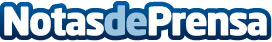 Luz natural: el secreto de Edificio Cuzco IV para aumentar la productividad de los empleadosUn 63% de de los españoles afirma que la luz natural afecta a su productividad*, un factor cada vez más importante para las empresas a la hora de alquilar una oficinaDatos de contacto:David Málaga91 781 25 06Nota de prensa publicada en: https://www.notasdeprensa.es/luz-natural-el-secreto-de-edificio-cuzco-iv Categorias: Nacional Inmobiliaria Sociedad Madrid Recursos humanos Oficinas http://www.notasdeprensa.es